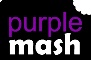 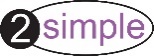 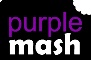 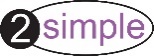 Year 3 Summer 2 – Presenting with Microsoft PowerPointYear 3 Summer 2 – Presenting with Microsoft PowerPointYear 3 Summer 2 – Presenting with Microsoft PowerPointKey Images Key LearningKey LearningTo understand the uses of PowerPoint. To create a page in a presentation. To add media to a presentation. To add animations to a presentation. To add timings to a presentation. To use the skills learnt to design and create an engaging presentation. To understand the uses of PowerPoint. To create a page in a presentation. To add media to a presentation. To add animations to a presentation. To add timings to a presentation. To use the skills learnt to design and create an engaging presentation. Key VocabularyKey QuestionsAnimation Media Stock image Presentation Text box Audio Text formatting Design Templates Presentation Program Transition Entrance Animation Slide Slideshow WordArt Font What is a presentation program used for? A presentation program is used to present information to an audience in an engaging way, such as including text, pictures and videos. PowerPoint is an example of a presentation program. How do you add a transition to a presentation? Click on ‘Transitions’ at the top of the screen and select the transition you wish to use. You can preview the transition by pressing ‘preview’ on the left-hand side. What features can you use to make a presentation more engaging? You can give your presentation an engaging look and feel by using different fonts, colour schemes and using an interesting layout. Adding pictures, sound, and videos would also make a presentation more interesting to an audience. Using animations and interesting transitions between slides would also be engaging.